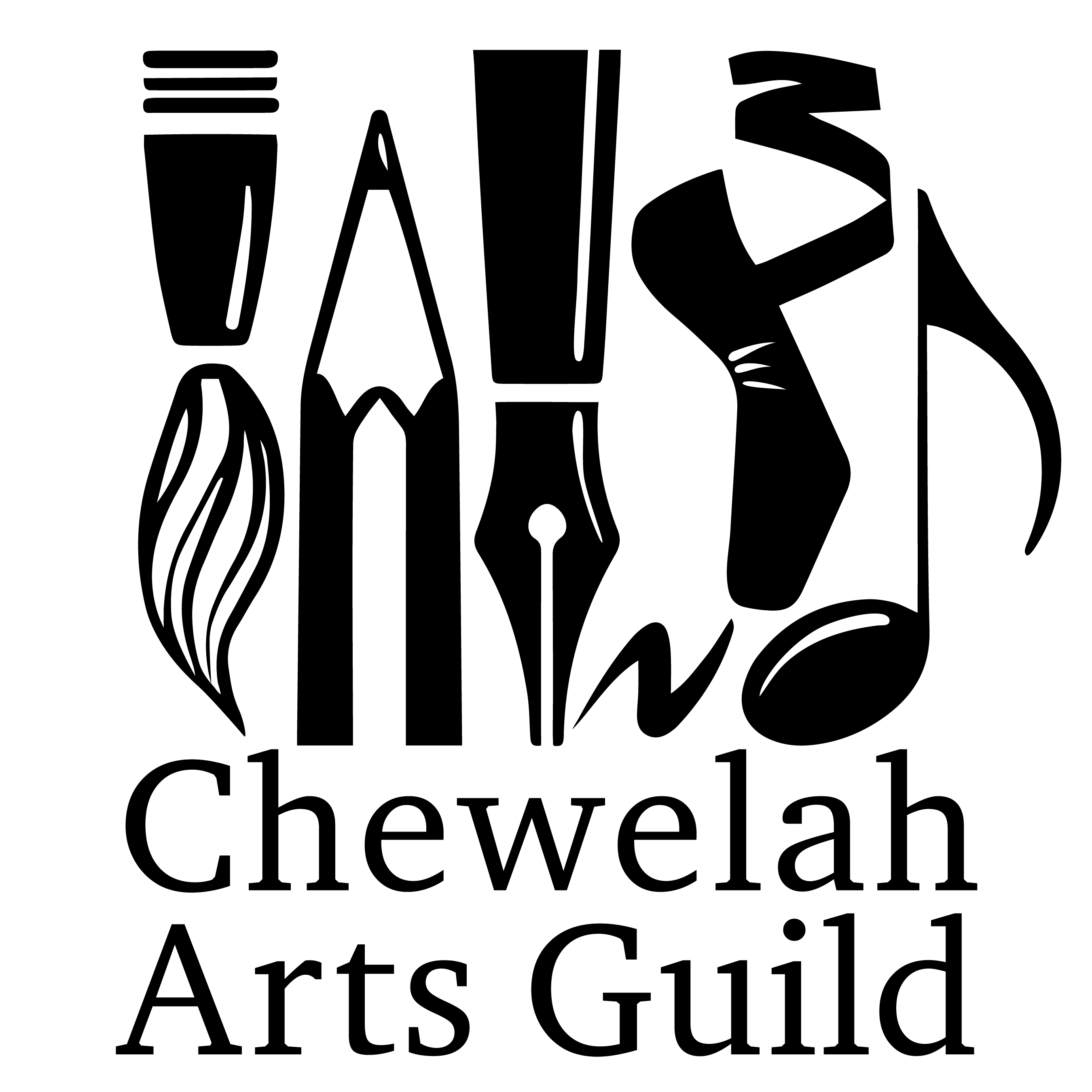 RAINBOW FUND MINI-GRANTSWHO:	Qualifying Artist Instructors, Students and Programs. WHAT:	Money offered to promote Fine Arts Programs and Instruction.WHEN:	Anytime throughout the year until all of the allocated funds for 			the year are distributed.WHERE:	Mail applications to: The Chewelah Arts Guild, Mini-Grants P.O. Box 1437, Chewelah, WA 99109. (We cannot accept emailed/faxed applications). Call: 936-2010.WHY:	The Chewelah Arts Guild is committed to promoting local		Arts, Artists, and Arts Instruction, and Arts access to citizens in 		the greater Chewelah area.		RAINBOW FUND INSTRUCTOR APPLICATION(please print or type)Name_________________________ School/Program______________________________Address_______________________  City/ Zip _____________________________________Phone _____________________________ email _____________________________________Amount of request $ ___________________________Date of request__________________________________1.  Please describe the project:2.  Objective and goals of the project: 3.  The number of students involved:  4. Location:4.  Time frames:5.  Please explain if any additional funding is provided from another source:6. Send a brief summary of the project on completion of the project. (See Attached form)7. Please note: AVAILABLE FUNDS MAY BE DIVIDED AMONG SEVERAL APPLICANTSRAINBOW FUND STUDENT APPLICATIONName___________________________________ Age _________Address_________________________________________________City/Zip ________________________________________________Phone______________________________School___________________________________________________PLEASE COMPLETE THE FOLLOWING:  I am requesting $_________to be used for lessons or equipment rental/purchase. Please indicate how much money a month X how many months:___________ X ___________= ___________ for?_________________________________________________________Have you received a Rainbow Grant previously? _______________*My instructor’s name _____________________ address________________________ & Phone number_____________INSTRUCTOR’S SIGNATURE (required)____________________________________Please tell us in 50 words or less why you should be awarded this grant. ______________________________________________________________________________________________________________________________________________________What will you do as your “Pay it Forward” commitment? ____________________________________________________________________________________________________________Your signature_______________________________________Parent/ Guardian please co-sign & help your student  achieve the commitment _____________________________ * Grant money will be sent to the instructor.